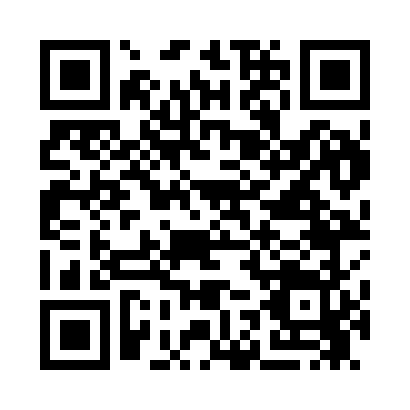 Prayer times for Babington, Mississippi, USAWed 1 May 2024 - Fri 31 May 2024High Latitude Method: Angle Based RulePrayer Calculation Method: Islamic Society of North AmericaAsar Calculation Method: ShafiPrayer times provided by https://www.salahtimes.comDateDayFajrSunriseDhuhrAsrMaghribIsha1Wed5:046:1612:584:367:408:522Thu5:026:1512:584:367:418:533Fri5:016:1412:584:367:428:544Sat5:006:1312:574:367:428:555Sun4:596:1212:574:367:438:566Mon4:586:1112:574:367:448:577Tue4:576:1112:574:367:448:588Wed4:566:1012:574:367:458:599Thu4:556:0912:574:367:469:0010Fri4:546:0812:574:367:469:0011Sat4:536:0812:574:367:479:0112Sun4:526:0712:574:367:489:0213Mon4:516:0612:574:367:489:0314Tue4:516:0612:574:367:499:0415Wed4:506:0512:574:367:509:0516Thu4:496:0412:574:367:509:0617Fri4:486:0412:574:367:519:0718Sat4:476:0312:574:367:529:0719Sun4:476:0312:574:367:529:0820Mon4:466:0212:574:367:539:0921Tue4:456:0212:574:367:549:1022Wed4:446:0112:574:367:549:1123Thu4:446:0112:584:367:559:1224Fri4:436:0012:584:367:559:1225Sat4:436:0012:584:367:569:1326Sun4:425:5912:584:367:579:1427Mon4:425:5912:584:377:579:1528Tue4:415:5912:584:377:589:1629Wed4:415:5812:584:377:589:1630Thu4:405:5812:584:377:599:1731Fri4:405:5812:594:377:599:18